QUANDO DOMANI ARRIVERA’ SENZA DI MEQuando domani arriverà senza di me e io non sarò là a vedere se il sole, sorgendo, ti troverà con gli occhi pieni di lacrime per me, vorrei tanto che tu non piangessi come hai fatto oggi mentre pensavi alle cose che non siamo riusciti a dirci. So che mi ami tanto, tanto quanto io amo te, e ogni volta che mi penserai so che ti mancherò. Ma quando domani arriverà senza di me ti prego, cerca di capirmi, è venuto un angelo che ha chiamato il mio nome e mi ha preso per mano, e mi ha detto che c’era un posto pronto per me lassù in cielo, molto in alto, e che dovevo lasciare tutti quelli che teneramente amo. Ma quando mi voltai per andare via, una lacrima mi bagnò il viso perché per tutta la vita avevo sempre pensato che la morte non sarebbe arrivata tanto presto. Avevo così tanto da vivere ancora, era rimasto così tanto da fare, sembrava quasi impossibile che fossi davvero sul punto di lasciarti.Pensai a tutti i nostri ieri, a quelli allegri e a quelli tristi, pensai a tutto l’amore che ci eravamo donati, e alla gioia che avevamo condiviso. Se potessi rivivere il passato, anche solo per un istante, ti direi addio con un bacio e forse ti vedrei sorridere. Ma poi mi resi conto che questo non poteva succedere, che solo il vuoto e i ricordi avrebbero preso il mio posto. E se pensavo alle cose terrene che avrei potuto rimpiangere domani, pensavo a te, e quando ti pensavo il mio cuore si riempiva di dolore.Ma quando varcai i cancelli del Paradiso, mi sentii immediatamente a casa, quando Dio abbassò il suo sguardo su di me e mi sorrise dal suo grande trono dorato, mi disse: “Ecco l’eternità e tutto quanto ti ho promesso. Ormai il tuo tempo sulla terra è consumato, ma da oggi la tua vita ricomincia qui. Non ti prometto nessun domani, ma il tuo oggi durerà per sempre, e poiché ogni giorno sarà così non sentirai nostalgia del passato. Sei stato molto fedele, sei stato fiducioso e sincero, anche se talvolta hai commesso degli errori che sapevi di non dover fare. Ma sei stato perdonato e ora sei finalmente libero. Vuoi darmi la mano e condividere la vita con me?”. Così quando domani arriverà senza di me, non pensare che siamo lontani, perché ogni volta che mi penserai io ci sarò, in fondo al tuo cuore.David M. Romano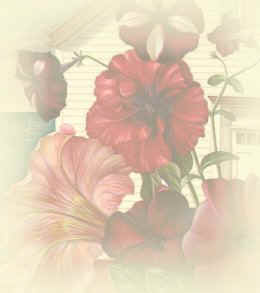 